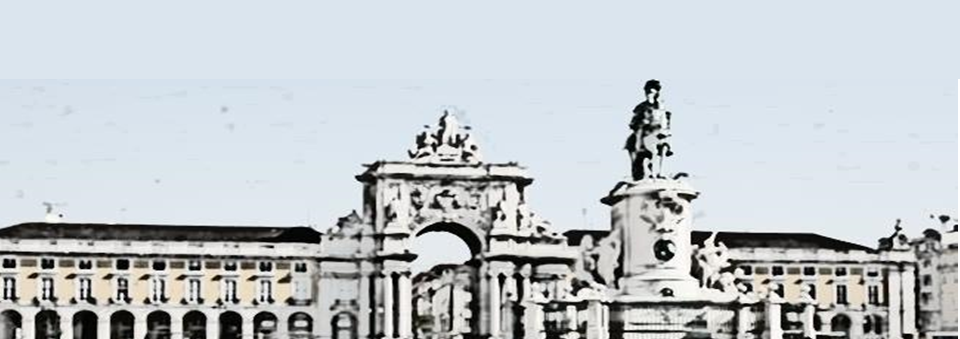 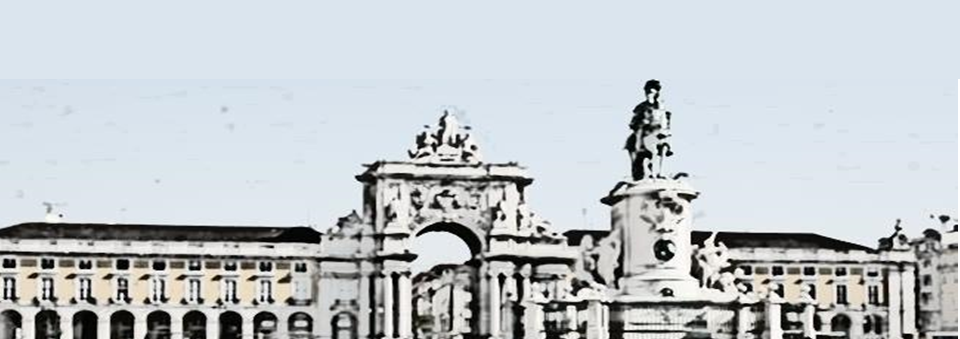 TitleABSTRACTAll manuscript should be written in English. The page size is equivalent to the A4 (210mm × 297mm) with 30mm margins. This document is already in the desired format.The title should be concise, using Arial bold 16, alignment centered and cap only used for the first word.The abstract must have a maximum of 150 words, using Arial 11 pt, spacing 1.5 lines and alignment justified.The submission of the abstract should be in PDF version on EasyChair platform (https://easychair.org/conferences/?conf=esa20161), according to the portal's instructions ESA2016 (http://esa2016.lnec.pt) in the area of authors, until 31 July.Keywords: Three / Keywords / esa2016A.X. AuthorB. Y. AuthorC.Z. Author